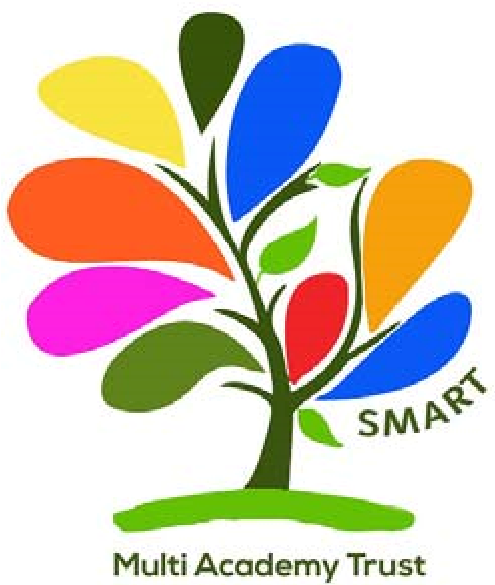 SMART Multi Academy Trust     North Fawdon Primary SchoolTeacher -Main Pay ScaleMain responsibilities: The following list is typical of the level of duties, which the postholder will be expected to perform.  It is not necessarily exhaustive and other duties of a similar type and level may be required from time to time. General  To carry out the professional duties of a Teacher as set out in the School Teachers' Pay and Conditions Document.  Carry out teaching duties in accordance with the Academy Trust and school's schemes of work and the National Curriculum.  Generic Responsibilities Establish a purposeful and safe learning environment and manage learners’ behaviour constructively by establishing and maintaining a clear and positive framework for discipline and a supportive culture in line with the school behaviour policy.  Contribute to the monitoring and development of a curriculum area and pupil development across the curriculum to ensure suitable opportunities are provided for learner aspirations to be met. Plan effectively in the short, medium- and long-term and prepare effective learning sequences, lessons and work across a series of lessons to ensure coverage of the curriculum and the differentiated needs of learners are met. Plan and prepare homework and other out of class work.   Be aware of and apply a range of teaching and learning strategies, including implementing inclusive practices, to ensure that the diverse needs of learners are met and excellence and enjoyment is achieved.  Deliver lessons to groups of learners or classes. Demonstrate the positive values, attitudes and behaviour expected from learnersAssess, record and report on the development and progress of learners and analyse relevant data to promote the highest possible aspirations for learners and target expectations and actions to raise learners’ achievements. Provide timely, accurate and constructively feedback on learners’ attainment, progress and areas of development. Demonstrate ongoing development and application of teaching practice, expertise and subject, specialism and/or phase knowledge to enrich the learning experience within and beyond the teacher’s assigned classes or groups of learners. Communicate effectively and work collaboratively within and beyond the classroom with support staff (including directing their day-to-day work), teachers, other professionals, parents, carers, agencies and communities, to enhance teaching and learning and promote the positive contribution and well-being of learners. Contribute to the development and implementation of priorities, policies and activities in order to enable the achievement of whole school aims.  Promote the safeguarding and welfare of children and young persons the postholder is responsible for, or comes into contact with. Be aware of school policies and other guidance on the safeguarding and promotion of wellbeing of children and young people. Take appropriate action where required.  To work effectively with / be aware of and assist integrated processes, such as Common Assessment Framework and local opportunities which support ECM and NCYPP aims for children, young people and their families  Promote and implement policies and practices that encourage mutual tolerance and respect for diversity in all aspects of employment and service delivery. To work within the policies and procedures of the Academy Trust and uphold its Ethosand values.Post Title: KS2 Class Teacher Payscale: MPSResponsible to: Mrs E Elliott – Headteacher Responsible for: Teaching and learning within a year group Job Purpose: To be accountable for educational progress of learners in a designated class by effective teaching and learning and contribute to the monitoring and development of a curriculum area and pupil development across the curriculum. 